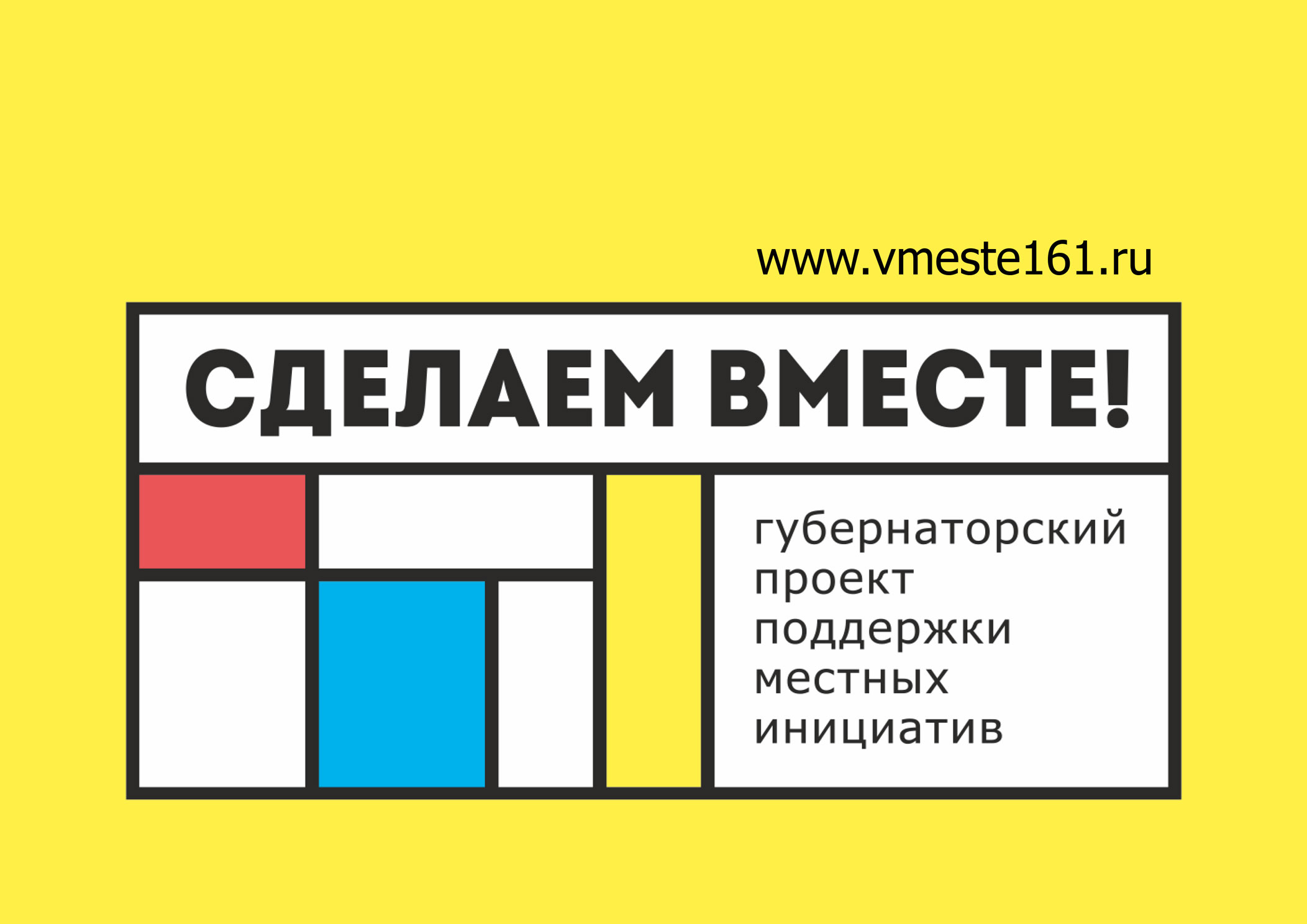 В августе 2021 года было проведено заочное голосованиеграждан о выдвижении инициативы,направленной на решение вопроса местного значенияСвободненский сельский клуб является единственным объектом культуры для двух хуторов, Свободненского и Ленинского. Мероприятия, проводимые в клубе, востребованные всеми категориями жителей близлежащих сел и хуторов.По результатам проведенного заочного голосования, решили выдвинуть следующую инициативу, направленную на решение вопроса местного значения:«Текущий ремонт кровли Свободненского сельского клуба», расположенного по адресу: р-н Куйбышевский, х. Свободный, ул. Победы 29Исходя из имеющихся расчетов и документации стоимость реализации проекта инициативного бюджетирования будет составлять 218,63 тыс.рублей.На реализацию проекта инициативного бюджетирования физическими лицами будет направлено 11,13 тыс.рублей.Трудовое участие в реализации проекта инициативного бюджетирования примут 90 человек.Плановая дата окончания реализации проекта: 30 сентября 2022 года.